Activitate la Radio Tg. Mureș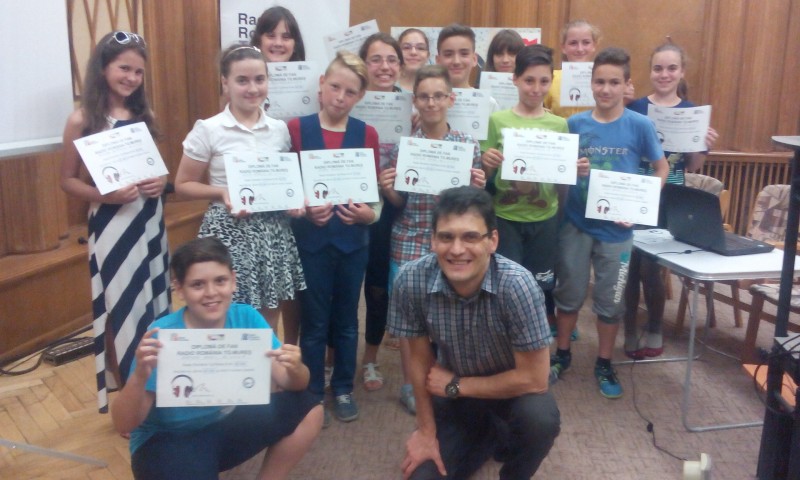 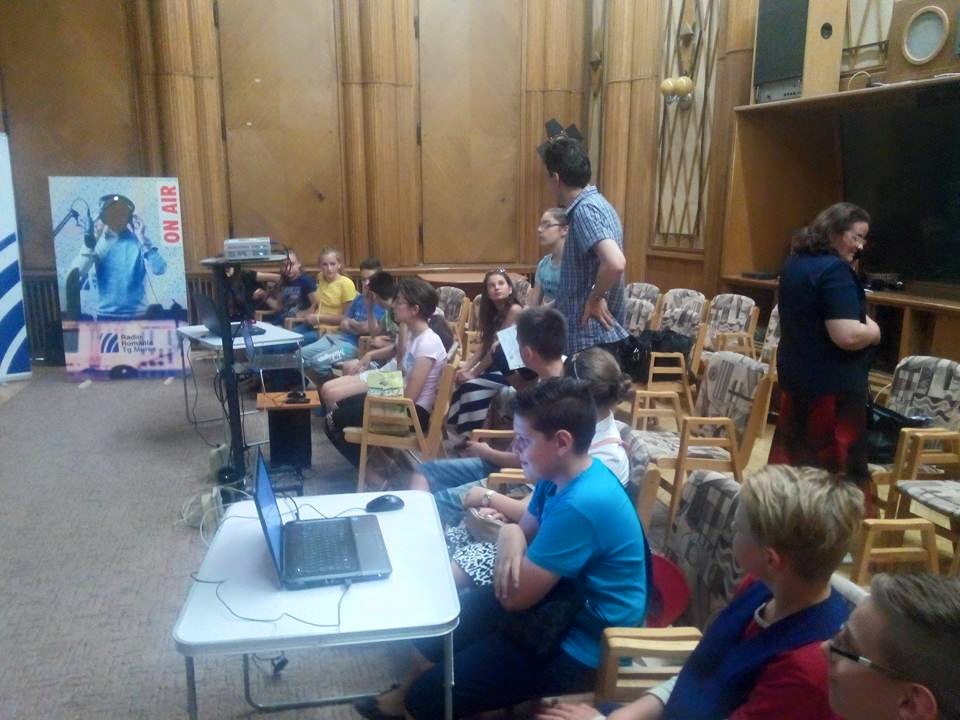 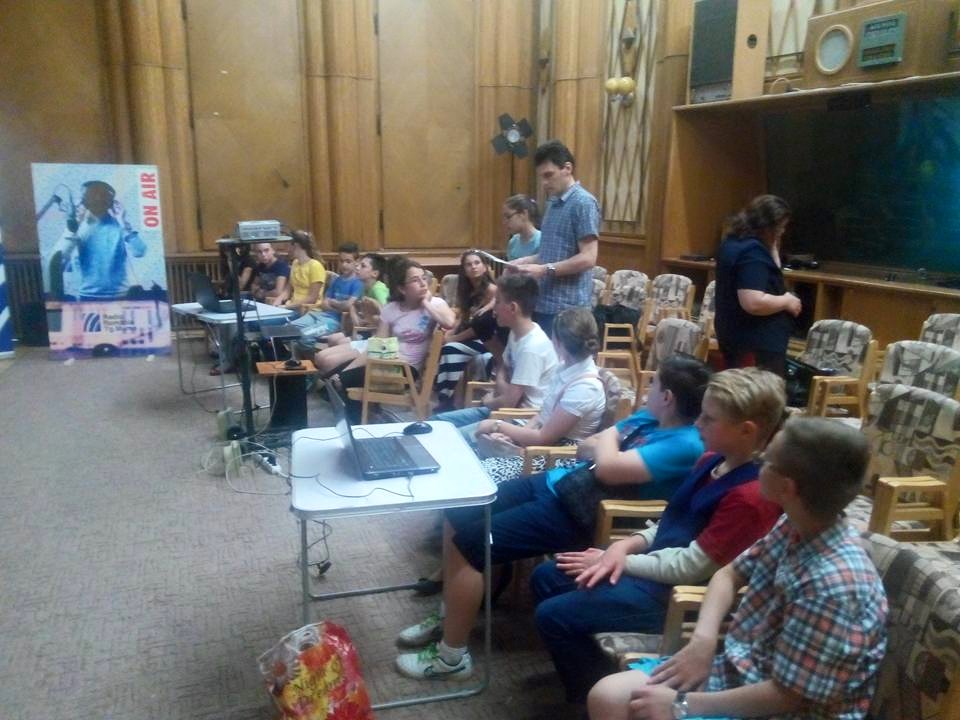 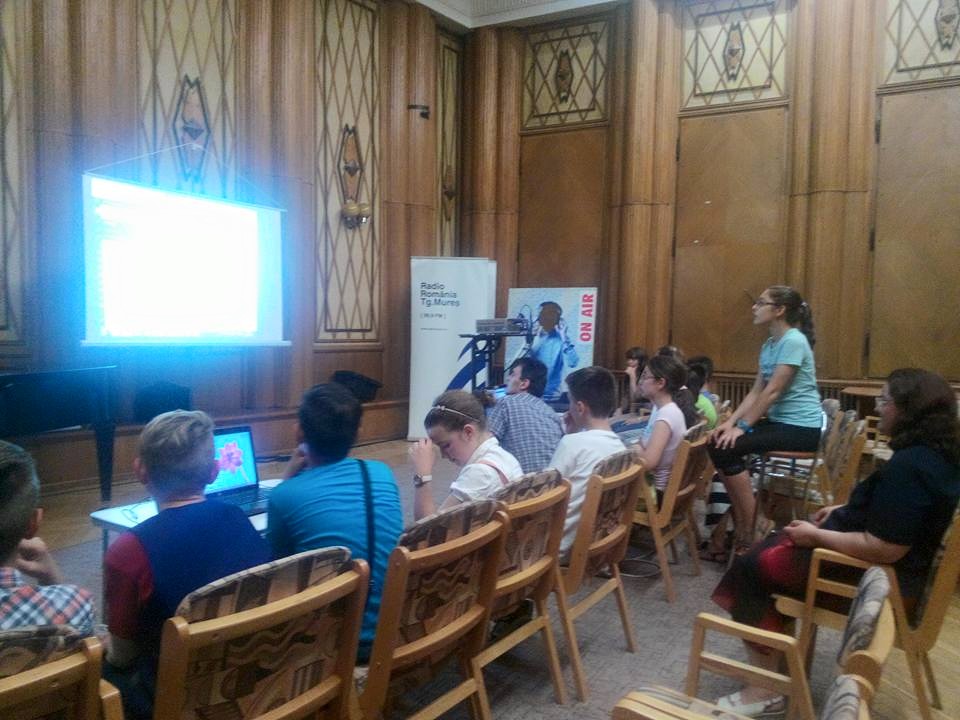 